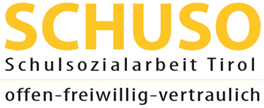 Lienz, 22.04.2020Sehr geehrte Erziehungsberechtigte! Unter dem Motto „offen – freiwillig – vertraulich“ bieten wir auch während der „Corona-Krise“ sozialarbeiterische Beratungen an.Sie und ihre Kinder können uns zu folgenden ZeitenMontag bis Freitag von 07:30 bis 13:00 Uhrunter 0043 676 633 25 96 oder lienz-nord@schuso.at erreichen.Nach Vereinbarung sind auch Termine an der Schule unter Einhaltung der vorgesehenen Hygienemaßnahmen möglich.
Ausführlichere Informationen zur SCHUSO - Schulsozialarbeit Tirol finden Sie auch auf unserer Homepage www.schuso.at.Hier noch einige hilfreiche Links für Sie - bei Fragen dazu, können Sie sich gerne melden.Finanzielle Unterstützungsmöglichkeiten:Bundesministerium Arbeit, Familie und Jugend - Corona Familienhärteausgleichwww.bmafj.gv.at/Services/News/Coronavirus/Corona-Familienhaerteausgleich.htmlLand Tirol und AK Tirol Arbeitnehmer_innenfonds www.tirol.gv.at/gesellschaft-soziales/soziales/beihilfen/formulare-unterstuetzung-covid-arbeitnehmerinnenfonds/Tiroler Digi-Scheck
https://www.tirol.gv.at/gesellschaft-soziales/familie/foerderungen/tiroler-digi-scheck/Netzwerk Tirol hilft www.tirol.gv.at/gesellschaft-soziales/netzwerk/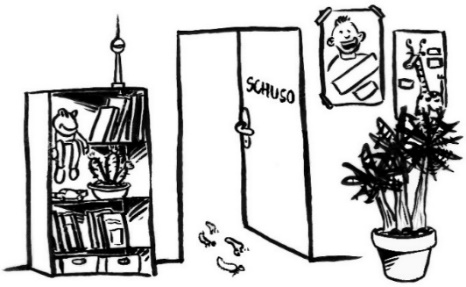 Übersicht von Sozial-Einrichtungen:www.werhilftwie-tirol.atwww.soziothek-osttirol.atfeel-ok.at - Gesundheitsförderung und Prävention:www.feel-ok.at saferinternet.at - das Internet sicher nutzen:www.saferinternet.at Wir wünschen Ihnen und Ihren Kindern trotz der schwierigen Zeiten viel Geduld und Kraft.Mit freundlichen GrüßenElisabeth und Gerda